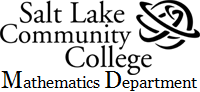 MATH 0001/0002/0003 COLLEGE PREPARATORY MATHEMATICSSPRING 2013 SYLLABUS        INSTRUCTOR:				E-MAIL:  SECTION/ROOM:  				TIME/DAYS:   	REQUIRED MATERIALS:  There is no required textbook for this course.  However, students pay a course fee that gives them access to MyLabsPlus.  This access is valid for 18 consecutive months, or until the 12 modules are completed, whichever comes first.  Students will be required to bring their own headphones.COURSE DESCRIPTION:	This mastery-based course will help the students develop the attitude, concepts, thinking skills, study skills, and computational skills necessary for them to be successful in Intermediate Algebra, Math 1010.COURSE OBJECTIVES:	Students will demonstrate competency in:performing basic operations on whole numbers, integers, fractions, and decimals;solving problems involving, ratios, proportions, and percents;solving one-dimensional linear equations and inequalities;graphing two-dimensional linear equations and inequalities;solving systems of linear equations and inequalities;performing basic operations on monomials/polynomials;factoring numbers, monomials, and polynomials;solving factorable quadratic and other higher order equations;performing operations on rational expressions;performing operations on radicals;solving basic radical equations;solving application problems involving the above-enumerated competencies;Students will develop confidence and proficiency in dealing with mathematical concepts and symbols.Students will develop concise analytical thinking and problem-solving skills necessary for them to complete the course projects as well as to solve their daily life problems.PREREQUISITE OR COREQUISITE:	LE 1020 Essentials of College StudyATTENDANCE:     The software records attendance/participation .  Attendance is required by some sponsoring agencies (e.g., VA).  There is a very high correlation between attendance/participation  and success in any mathematics class.  Hence, students should avoid missing class.  Students will need to attend class in order to get permission from their instructor to take or retake the exams.  As with all college courses, students are expected to also work on classroom assignments outside of classroom hours in addition to attending class regularly.MODULES: There are a total of 12 modules.  Students will be required to complete all 12 modules in order to be ready for Math 1010.  Students move through the modules at a pace that depends on their prior math background, motivation, attitude, and dedication.HOMEWORK/NOTEBOOKS:  The students will be directed by the software to the appropriate homework.  Each homework set has a specified competency rate; for example, 90%.  The students need to complete each set of homework at the specified rate; otherwise, they’ll be required to repeat the homework set until they have reached the required competency rate.  The homework notebook must show step-by-step work for every homework problem in each set.  Before taking any mastery test, the students will need to show an instructor their homework notebook.  The test proctors will not accept a signed notebook as authorization for a mastery test. The instructor must be present or authorize the test electronically.TESTING:   All tests will be taken in the designated testing area.  The pretests and mastery tests are password-protected and cannot be taken off-campus.  Pretests do not need instructor permission to take.  Pretests cannot be retaken.   Students may retake a module mastery test if they can demonstrate to their instructor that they have invested a significant amount of time reworking the module homework sets.  Retakes on mastery tests must be approved by an instructor.   A comprehensive assessment will be required at the completion of the last module (Module 12).  GRADING: Students will receive either a P (pass) or an E (fail) for this class, although students can register to audit the class for no grade/no credit.  No other letter grades will be given.  In order to receive a passing grade:Math 0001 students must complete Module 4 (or more modules)Math 0002 students must complete Module 8 (or more modules)Math 0003 students must complete all 12 modules and the comprehensive test.  Students requiring a letter grade, instead of a Pass/Fail grade, must enroll in a graded developmental math class, such as Math 900, 920, 950, or 990.  END OF SEMESTER/COMPLETION:  At the end of the semester, any students who receive a passing grade, but who have not completed all 12 modules will need to register for the next consecutive class (Math 0002 or 0003) for the following semester.  Students will be able to pick up at the same place that they left off at the end of the previous semester.  No additional placement testing will be necessary, unless the student is trying to place into the 900 series math classes.  Students who show mastery in all of the 12 modules before the end of the semester will receive a passing grade and will no longer be required to attend class or lab hours.  Students who complete all 12 modules will satisfy the prerequisite for Math 1010.   CALCULATORS: Unless otherwise specified, students are not allowed to use calculators when completing exercises or tests.  A calculator button will appear in the program when you are allowed to use one.  Personal calculators are not to be brought into the testing center.COMPUTERS: Students are not allowed to use their own laptops in the lab, or classroom, or testing area.  Students may, however, use their own machines at other locations.  (Tablets, ipads and smart phones generally do not support the necessary software.)ACCESSING THE SOFTWARE:  Typically students should log into their mypage account (http://mypage.slcc.edu) and click on the button created for mylabs in the upper left hand corner. (This button will be created on the first day of class).  However, on the rare occasion that the SLCC server goes down, students can access the site at http://slcc.mylabsplus.com and use their mypage login username and their complete email address as their password.  Students can also access standardized course information, including syllabi, suggested calendar schedules, pretest hints and homework requirements at:  http://slccmathdepartment.yolasite.com.LEARNING ASSISTANCE:  Open Lab/HUB Hours are available in the Redwood Campus Library As a MyMathLab student, you can register for one tutoring session with Pearson Tutor Services at no additional cost for up to thirty minutes of assistance. This service can be found from your mylabsplus account.  Click on the link “Tools for Success” on the left hand menu, followed by “Pearson Tutoring Center”. The tutoring service provides you with the following: Interactive whiteboard based interaction, as you work together with your tutorArchived access to your tutoring sessions, for you to refer later on if you have additional questionsFree drop-in tutoring is available in the Learning Center (TB 213 on Taylorsville-Redwood campus, N308 at South City, and 102 HTC at Jordan).  Tutoring by appointment is available through the Focused Tutoring program.  Applications for Focused Tutoring are available in the Taylorsville-Redwood Learning Center (TB 213) at Taylorsville-Redwood campus or contact focusedtutoring@slcc.edu.  Free online tutoring is also available through www.etutoring.org or http://www.slcc.edu/swc/onlinetut.asp —contact the Learning Center (801.957.4172) for more information.CLASSROOM DEPORTMENT:  Each student is responsible for his/her own behavior.  Any student who shows a pattern of disrespect for others, or who at any time displays egregious disrespect for others, will be subject to penalties as per the Student Code of Conduct.CELL PHONES:  Please turn off your cell phone during class time.  DO NOT accept phone calls while in the classroom/lab."Students with medical, psychological, learning or other disabilities desiring accommodations or services under ADA, must contact the Disability Resource Center (DRC ).  The DRC determines eligibility for and authorizes the provision of these accommodations and services for the college."   Please contact the DRC at the Student Center, Suite 244, Redwood Campus, 4600 So. Redwood Rd, 84123.  Phone: (801) 957-4659, TTY:  957-4646, Fax:  957- 4947 or by email:  linda.bennett@slcc.edu"